УПРАВЛЕНИЕ ФЕДЕРАЛЬНОЙ  СЛУЖБЫ ГОСУДАРСТВЕННОЙ  РЕГИСТРАЦИИ, КАДАСТРА И КАРТОГРАФИИ (РОСРЕЕСТР)  ПО ЧЕЛЯБИНСКОЙ ОБЛАСТИ 							454048 г. Челябинск, ул.Елькина, 85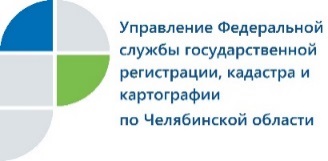 Портал Росреестра поможет получить список документов, необходимыхдля госрегистрации недвижимости  Управление Федеральной службы государственной регистрации, кадастра и картографии по Челябинской области напоминает о возможностях сервиса «Жизненные ситуации» ведомственного сайта.  Один из наиболее частых вопросов, который задают южноуральцы специалистам Управления Росреестра по Челябинской области, касается того, какие документы необходимо собрать, чтобы зарегистрировать ту или иную сделку с недвижимостью.Ответ на этот вопрос любой желающий может получить самостоятельно, воспользовавшись сервисом «Жизненные ситуации» на портале Росреестра. Причем данный сервис интересен не только заявителям, которые подают документы в электронном виде, но и тем, кто планирует сдавать их в бумаге через многофункциональные центры. Зайдя в указанный раздел, участник сделки должен выбрать из предложенного списка объект недвижимости, по которому планируется совершение регистрационных действий, и тип операции с ним, а также ответить на уточнения, предложенные в опроснике. К примеру, в нем спрашивается, проводилась ли перепланировка объекта недвижимости, имеют ли на него право собственности недееспособные лица или дети, относится ли объект недвижимости к объектам культурного наследия и т.д. Совокупность всех ответов и уточнений позволяет пользователю получить подробный перечень документов, необходимых для конкретной услуги Росреестра, сроках ее предоставления и размерах государственной пошлины за ее оказание. Перечень можно распечатать или сохранить в виде электронного документа.Напомним, что сервис «Жизненные ситуации» является одним из перспективных проектов Росреестра. Услуги ведомства благодаря применению инновационных подходов оказываются быстрее, граждане и бизнес получают эффективные средства и способы взаимодействия с государственными органами при совершении действий с недвижимостью.Пресс-служба Управления Росреестрапо Челябинской области                                                      тел. 8 (351) 237-27-10 							E-m: pressafrs74@chel.surnet.ru    						https://vk.com/rosreestr_chel